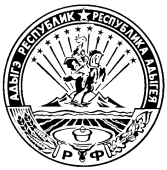 МИНИСТЕРСТВО ФИНАНСОВ РЕСПУБЛИКИ АДЫГЕЯП Р И К А ЗОт 06.12.2019                                                                          			                        №129-Аг. МайкопОб утверждении перечня информации, формируемой и предоставляемой для размещения на едином портале бюджетной системы Российской ФедерацииВ целях реализации положений Приказа Министерства финансов Российской Федерации от 28.12.2016 № 243н «О составе и порядке размещения и предоставления информации на едином портале бюджетной системы Российской Федерации» ( в ред. от 28.12.2018),п р и к а з ы в а ю:1. Утвердить перечень информации, формируемой и представляемой для размещения на едином портале бюджетной системы Российской Федерации, с указанием ответственных за формирование и предоставление информации, обработку и публикацию информации и указанием сроков формирования и предоставление информации, обработки и публикации указанной информации согласно приложению.2. Назначить лицом, ответственным за организацию размещения информации на едином портале бюджетной системы Российской Федерации (далее - единый портал), начальника отдела системно-технического и материального обеспечения Управления бюджетного учета и отчетности исполнения бюджетов Дикова Виталия Васильевича.3. Наделить правом подписи с использованием усиленной квалифицированной электронной подписи на едином портале - начальника отдела системно-технического и материального обеспечения Управления бюджетного учета и отчетности исполнения бюджетов Дикова Виталия Васильевича и ведущего специалиста-эксперта отдела системно-технического и материального обеспечения Управления бюджетного учета и отчетности исполнения бюджетов Хиштову Карину Аскарбиевну.В период отсутствия Хиштовой К.А. (нахождение в отпуске, командировке, временная нетрудоспособность) ее обязанности в части обработки и публикации информации на едином портале согласно приложению исполняет Диков В.В. 4. Назначить лицом, ответственным за техническое обеспечение работы с единым порталом  начальника отдела системно-технического и материального обеспечения Управления бюджетного учета и отчетности исполнения бюджетов Дикова В.В. В период отсутствия Дикова В.В. (нахождение в отпуске, командировке, временная нетрудоспособность) его обязанности исполняет ведущий специалист-эксперт отдела системно-технического и материального обеспечения Управления бюджетного учета и отчетности исполнения бюджетов Хиштова К.А. 5.  При формировании информации и предоставлении ее для обработки и публикации на едином портале необходимо руководствоваться Методическими рекомендациями для субъектов Российской Федерации по порядку публикации финансовой и иной информации о бюджете и бюджетном процессе, подлежащей размещению в открытом доступе на едином портале, размещенными на официальном сайте Минфина России в разделе Деятельность/Электронный бюджет/Единый портал бюджетной системы Российской Федерации/Методические рекомендации для субъектов Российской Федерации по порядку публикации информации на едином портале бюджетной системы Российской Федерации.6. Контроль за исполнением настоящего приказа возложить на первого заместителя Министра финансов Республики Адыгея Косиненко Екатерину Владимировну.7. Признать утратившим силу Приказ Министерства финансов Республики Адыгея от 28.12.2017  № 155-А «Об утверждении перечня информации, формируемой и представляемой для размещения на едином портале бюджетной системы Российской Федерации».8. Настоящий приказ вступает в силу с момента его подписания.Министр										Д.З. Долев																       Приложение к приказу    Министерства финансов        								  Республики Адыгея      от   06.12.2019 №129-АПеречень информации, формируемой и предоставляемой для размещения на едином портале бюджетной системы Российской Федерации, с указанием ответственных за формирование и предоставление информации, обработку и публикацию информации и указанием сроков формирования и предоставления информации, обработки и публикации указанной информации№ п/пНумерация в соответствии с приказом N 243нНаименование информацииОтветственный за формирование информации и предоставление ее для обработки и публикации, Ф.И.ОСрок формирования и предоставления ее для обработки и публикацииОтветственный за обработку и публикацию информацииСрок обработки и публикации информации11Общая информация о бюджетной системе и бюджетном устройстве Республики АдыгеяОбщая информация о бюджетной системе и бюджетном устройстве Республики АдыгеяОбщая информация о бюджетной системе и бюджетном устройстве Республики АдыгеяОбщая информация о бюджетной системе и бюджетном устройстве Республики АдыгеяОбщая информация о бюджетной системе и бюджетном устройстве Республики Адыгея1.11.2Перечень бюджетовПавлова Н.В.в течение 3 рабочих дней со дня изменения информацииОператор единого портала10 рабочих дней1.21.4Общие сведения о публично-правовых образованиях, формирующих и исполняющих бюджетыШаова С.Дподдерживается в актуальном состоянииХиштова К.А.5 рабочих дней22Информация о бюджетном законодательстве Республики АдыгеяИнформация о бюджетном законодательстве Республики АдыгеяИнформация о бюджетном законодательстве Республики АдыгеяИнформация о бюджетном законодательстве Республики АдыгеяИнформация о бюджетном законодательстве Республики Адыгея2.12.3Информация о бюджетном законодательстве Республики АдыгеяЦыганкова А.Ю.Павлова Н.В.Смыкова Т.А.в течение 5 рабочих дней с даты утверждения (государственной регистрации) (внесения изменений)Хиштова К.А5 рабочих дней2.22.5Иные законодательные, нормативные правовые акты и иные документы, регламентирующие отношения в бюджетной и налоговой сфереЦыганкова А.Ю.Павлова Н.В.Смыкова Т.А.Паранук Ф.К.в течение 5 рабочих дней с даты утверждения (государственной регистрации) (внесения изменений)Хиштова К.А5 рабочих дней2.32.7Порядок взаимодействия с субъектами контроля, указанными в п. 4 и 5 Правил осуществления контроля, предусмотренного частью 5 статьи 99 Федерального закона «О контрактной системе в сфере закупок товаров, работ, услуг для обеспечения государственных и муниципальных нужд"Куижева С.Ав течение 5 рабочих дней с даты утверждения (государственной регистрации) (внесения изменений)Хиштова К.А5 рабочих дней33Информация о бюджетной классификации Республики АдыгеяИнформация о бюджетной классификации Республики АдыгеяИнформация о бюджетной классификации Республики АдыгеяИнформация о бюджетной классификации Республики АдыгеяИнформация о бюджетной классификации Республики Адыгея3.13.3Классификация расходов республиканского бюджета Республики Адыгея, доходов республиканского бюджета Республики Адыгея, источников финансирования дефицита республиканского бюджета Республики АдыгеяПаранук Ф.К.Павлова Н.В.в течение 3 рабочих дней со дня изменения информацииОператор единого портала5 рабочих дней3.23.5Перечень и коды главных администраторов доходов республиканского бюджета Республики АдыгеяПаранук Ф.К.в течение 3 рабочих дней со дня изменения информацииОператор единого портала5 рабочих дней3.33.8Перечень кодов подвидов доходов по видам доходов, главными администраторами которых являются органы государственной власти Республики АдыгеяПаранук Ф.К.в течение 3 рабочих дней со дня изменения информацииОператор единого портала5 рабочих дней3.43.11Перечень и коды главных распорядителей средств республиканского бюджета Республики АдыгеяШуклинова Е.А.в течение 3 рабочих дней со дня изменения информацииОператор единого портала5 рабочих дней3.53.15Перечень и коды главных администраторов источников финансирования дефицита республиканского бюджета Республики АдыгеяПавлова Н.В.в течение 3 рабочих дней со дня изменения информацииОператор единого портала5 рабочих дней3.63.19Перечень кодов целевых статей расходов бюджета Республики АдыгеяЦыганкова А.Ю.в течение 3 рабочих дней со дня изменения информацииОператор единого портала5 рабочих дней3.73.23Нормативно-правовые акты об установлении порядка применения бюджетной классификации Российской Федерации в части, относящейся к бюджету Республики Адыгея Цыганкова А.Ю.в течение 5 рабочих дней с даты утверждения (государственной регистрации) (внесения изменений)Оператор единого портала5 рабочих дней44Информация о бюджетном процессеИнформация о бюджетном процессеИнформация о бюджетном процессеИнформация о бюджетном процессеИнформация о бюджетном процессе4.14.4План-график реализации бюджетного процесса на текущий год с указанием ответственных за выполнение мероприятий плана-графикаЦыганкова А.Ю.в течение 5 рабочих дней со дня утверждения (изменения) плана-графикаОператор единого портала5 рабочих дней55Информация о правилах и процедурах составления, утверждения, исполнения бюджетов и кассового обслуживанияИнформация о правилах и процедурах составления, утверждения, исполнения бюджетов и кассового обслуживанияИнформация о правилах и процедурах составления, утверждения, исполнения бюджетов и кассового обслуживанияИнформация о правилах и процедурах составления, утверждения, исполнения бюджетов и кассового обслуживанияИнформация о правилах и процедурах составления, утверждения, исполнения бюджетов и кассового обслуживания5.15.1Информация о правилах, порядке и сроках составления проекта республиканского бюджета Республики Адыгея, органе, осуществляющем составление проекта республиканского бюджета Республики Адыгея, документах, необходимых для составления проекта республиканского бюджета Республики Адыгея, основных документах, формируемых при составлении проекта республиканского бюджета Республики АдыгеяЦыганкова А.Ю.в течение 5 рабочих дней со дня утверждения (изменения) плана-графикаХиштова К.А.5 рабочих дней5.25.2План-график составления проекта республиканского бюджета Республики Адыгея с указанием ответственных за выполнение мероприятий указанного плана-графикаЦыганкова А.Ю.в течение 5 рабочих дней со дня утверждения (изменения) плана-графика, реализации мероприятия плана-графикаОператор единого портала5 рабочих дней5.35.3Прогноз социально-экономического развития Республики Адыгея и иные сведения, необходимые для составления проекта республиканского бюджета Республики АдыгеяПаранук Ф.К.в течение 2 рабочих дней со дня формирования (одобрения)Хиштова К.А.5 рабочих дней5.45.4Порядок разработки и утверждения бюджетного прогноза на долгосрочный периодЦыганкова А.Ю.в течение 5 рабочих дней со дня вступления в силу соответствующих законодательных и иных нормативных правовых актовХиштова К.А.5 рабочих дней5.55.5Проект бюджетного прогноза, бюджетный прогноз, изменения в бюджетный прогноз Республики Адыгея на долгосрочный периодПавлова Н.В.Паранук Ф.К.Цыганкова А.Ю.в течение 5 рабочих дней со дня внесения в законодательный орган или утвержденияОператор единого портала10 рабочих дней5.65.6Прогноз социально-экономического развития Республики Адыгея на долгосрочный периодПаранук Ф.К.в течение 5 рабочих дней со дня одобренияОператор единого портала10 рабочих дней5.75.12Информация о порядках формирования и использования бюджетных ассигнований дорожного фонда Республики АдыгеяУдычак А.Ю.в течение 5 рабочих дней со дня вступления в силу соответствующих законодательных и иных нормативных правовых актовХиштова К.А.5 рабочих дней5.85.13Информация о порядках формирования и использования бюджетных ассигнований, Инвестиционного фонда субъекта Российской Федерации (в случае его формирования)Удычак А.Ю.в течение 5 рабочих дней со дня вступления в силу соответствующих законодательных и иных нормативных правовых актовХиштова К.А.5 рабочих дней5.95.14Информация о структуре и содержании закона о республиканском бюджете Республики АдыгеяПавлова Н.В.в течение 5 рабочих дней со дня вступления в силу соответствующих законодательных и иных нормативных правовых актовХиштова К.А.5 рабочих дней5.105.15Информация о порядке рассмотрения и утверждения закона о республиканском бюджете Республики АдыгеяЦыганкова А.Ю.в течение 5 рабочих дней со дня вступления в силу соответствующих законодательных и иных нормативных правовых актовХиштова К.А.5 рабочих дней5.115.16Информация о документах и материалах, представляемых в законодательный (представительный) орган одновременно с проектом закона (решения) о бюджете, проектом закона (решения) о внесении изменений в закон (решение) о бюджетеПавлова Н.В.в течение 5 рабочих дней со дня вступления в силу соответствующих законодательных и иных нормативных правовых актовХиштова К.А.5 рабочих дней5.125.17Проект закона (решения) о бюджете, проект закона (решения) о внесении изменений в закон (решение) о бюджете, закон (решение) о бюджете, закон (решение) о внесении изменений в закон (решение) о бюджетеПавлова Н.В.одновременно с размещением на общественное обсуждение, направлением в законодательный орган, в течение 3 рабочих дней со дня утвержденияХиштова К.А.10 рабочих дней5.135.18Документы и материалы, представляемые в законодательный (представительный) орган одновременно с проектом закона (решения) о бюджете, проектом закона (решения) о внесении изменений в закон (решение) о бюджетеПавлова Н.В.одновременно с размещением на общественное обсуждение, направлением в законодательный орган, в течение 3 рабочих дней со дня утвержденияХиштова К.А.10 рабочих дней5.145.21Информация о порядке исполнения бюджета по расходам, источникам финансирования дефицита бюджетаШуклинова Е.А.в течение 5 рабочих дней со дня вступления в силу соответствующих законодательных и иных нормативных правовых актовХиштова К.А.5 рабочих дней5.155.22Информация об основах кассового обслуживания исполнения бюджетовШуклинова Е.А.в течение 5 рабочих дней со дня вступления в силу соответствующих законодательных и иных нормативных правовых актовХиштова К.А.5 рабочих дней5.165.23Общая информация о Министерстве финансов Республики АдыгеяШаова С.Д.в течение 5 рабочих дней со дня вступления в силу соответствующих законодательных и иных нормативных правовых актовХиштова К.А.5 рабочих дней5.175.24Сведения о руководителе органа, обеспечивающего и организующего исполнение бюджета, биография и фотография указанного руководителя (Министра финансов Республики Адыгея)Шаова С.Д.в течение 2 рабочих дней со дня вступления в силу измененийХиштова К.А.5 рабочих дней5.185.25Общая информация о качестве финансового менеджмента, осуществляемого главными администраторами средств республиканского бюджета Республики АдыгеяЦыганкова А.Ю.в течение 5 рабочих дней со дня вступления в силу соответствующих законодательных и иных нормативных правовых актовХиштова К.А.5 рабочих дней5.195.27Результаты мониторинга оценки качества финансового менеджмента, осуществляемого главными администраторами средств республиканского бюджета Республики АдыгеяЦыганкова А.Ю.не позднее 3 рабочего дня после подписания отчета о результатах мониторинга оценки качества финансового менеджментаХиштова К.А.10 рабочих дней5.205.28Информация о порядке формирования и ведения сводной бюджетной росписи, бюджетной росписи, бюджетной сметы казенных учреждений, плана финансово-хозяйственной деятельности бюджетных и автономных учрежденийПавлова Н.В.в течение 5 рабочих дней со дня вступления в силу соответствующих законодательных и иных нормативных правовых актовХиштова К.А.5 рабочих дней5.215.29Информация о порядке формирования государственных заданий на оказание государственных услуг и выполнение работЦыганкова А.Ю.в течение 5 рабочих дней со дня вступления в силу соответствующих законодательных и иных нормативных правовых актовХиштова К.А.5 рабочих дней5.225.30Информация о порядке составления и ведения кассового плана республиканского бюджета Республики АдыгеяПавлова Н.В.в течение 5 рабочих дней со дня вступления в силу соответствующих законодательных и иных нормативных правовых актовХиштова К.А.5 рабочих дней5.235.34Сводная бюджетная роспись республиканского бюджета Республики АдыгеяПавлова Н.В.в течение 1 рабочего дня со дня формирования (изменения)Оператор единого портала6 рабочих дней5.245.35Информация об исполнении судебных актов по обращению взыскания на средства бюджетовШуклинова Е.А.ежемесячно, не позднее 10 рабочего дня месяца, следующего за отчетнымОператор единого портал6 рабочих дней5.255.36Информация об исполнении решений налоговых органов о взыскании налога, сбора, пеней и штрафов, предусматривающих взыскания на средства бюджетШуклинова Е.А.ежемесячно, не позднее 10 рабочего дня месяца, следующего за отчетнымОператор единого портал6 рабочих дней66Информация о составлении, внешней проверке, рассмотрении и утверждении бюджетной отчетностиИнформация о составлении, внешней проверке, рассмотрении и утверждении бюджетной отчетностиИнформация о составлении, внешней проверке, рассмотрении и утверждении бюджетной отчетностиИнформация о составлении, внешней проверке, рассмотрении и утверждении бюджетной отчетностиИнформация о составлении, внешней проверке, рассмотрении и утверждении бюджетной отчетности6.16.6Информация о детализации финансовой отчетностиШуклинова Е.А.в течение 5 рабочих дней со дня вступления в силу соответствующих законодательных и иных нормативных правовых актовХиштова К.А.5 рабочих дней6.26.7Сроки представления бюджетной отчетностиШуклинова Е.А.в течение 5 рабочих дней со дня вступления в силу соответствующих законодательных и иных нормативных правовых актовОператор единого портала5 рабочих дней6.36.10Сводная бюджетная отчетность главного администратора средств бюджета, бюджетная отчетность Республики Адыгея, отчет об исполнении бюджета Республики Адыгея, бюджетная отчетность получателя бюджетных средств, бухгалтерская отчетность бюджетных и автономных учреждений Республики АдыгеяШуклинова Е.А.в течение 10 рабочих дней со дня формирования отчетности об исполнении консолидированного бюджета субъекта Российской Федерации и бюджета территориального государственного внебюджетного фондаОператор единого портала10 рабочих дней6.46.11Закон Республики Адыгея об исполнении республиканского бюджета Республики АдыгеяПавлова Н.В.в течение 10 рабочих дней с даты утвержденияОператор единого портала10 рабочих дней6.56.12Информация о порядке и сроках составления, внешней проверке, рассмотрении и утверждении бюджетной отчетности бюджета, органы, осуществляющие проведение внешней проверкиШуклинова E.А..в течение 5 рабочих дней со дня вступления в силу соответствующих законодательных и иных нормативных правовых актовХиштова К.А.5 рабочих дней6.66.14Заключение Контрольно-счетной палаты Республики Адыгея на отчет об исполнении республиканского бюджета Республики АдыгеяПавлова Н.В.в течение 5 рабочих дней со дня получения Министерством финансов Республики АдыгеяХиштова К.А.5 рабочих дней77Информация о расходах бюджетаИнформация о расходах бюджетаИнформация о расходах бюджетаИнформация о расходах бюджетаИнформация о расходах бюджета7.17.5Правила и порядки финансового обеспечения государственных учрежденийШуклинова Е.А.в течение 5 рабочих дней со дня вступления в силу соответствующих законодательных и иных нормативных правовых актовХиштова К.А.5 рабочих дней7.27.11Порядок формирования региональных перечней (классификаторов) государственных услуг, не включенных в общероссийские базовые (отраслевые) перечни (классификаторы) государственных услуг, и работ, оказание и выполнение которых предусмотрено нормативными правовыми актами Республики Адыгея, в том числе при осуществлении переданных им полномочий Российской Федерации и полномочий по предметам совместного ведения Российской Федерации и субъектов Российской ФедерацииЦыганкова А.Ю.в течение 5 рабочих дней со дня вступления в силу соответствующих законодательных и иных нормативных правовых актовХиштова К.А.5 рабочих дней7.37.12Информация о порядках осуществления бюджетных инвестиций и предоставления субсидий на осуществление капитальных вложений в объекты государственной собственности, предоставления бюджетных инвестиций юридическим лицам, не являющимся государственными учреждениями и государственными унитарными предприятиямиУдычак А.Ю.в течение 5 рабочих дней со дня вступления в силу соответствующих законодательных и иных нормативных правовых актовХиштова К.А.5 рабочих дней7.47.13Объем расходов на осуществление бюджетных инвестиций и предоставление субсидий на осуществление капитальных вложений в объекты государственной собственности, бюджетных инвестиций юридическим лицам, не являющимся государственными учреждениями и государственными унитарными предприятиямиУдычак А.Ю.в течение 1 рабочего дня со дня формирования (изменения) информацииОператор единого портала10 рабочих дней7.57.14Информация о кассовом исполнении по расходам на осуществление бюджетных инвестиций и предоставление субсидий на осуществление капитальных вложений в объекты государственной собственности, бюджетных инвестиций юридическим лицам, не являющимся государственными учреждениями и государственными унитарными предприятиямиШуклинова Е.А.ежемесячноОператор единого портала2 рабочих дня7.67.15Формы и условия предоставления межбюджетных трансфертов бюджетамПавлова Н.В.в течение 5 рабочих дней со дня принятия (внесения изменений)Хиштова К.А.5 рабочих дней7.77.16Перечень и объем предоставляемых межбюджетных трансфертов бюджетамШуклинова Е.А.ежедневноОператор единого портала2 рабочих дня7.87.18Информация о кассовом исполнении по расходам на предоставление межбюджетных трансфертов из республиканского бюджета Республики АдыгеяШуклинова Е.А.ежедневноОператор единого портала2 рабочих дня7.97.20Порядок использования бюджетных ассигнований резервного фонда Кабинета Министров Республики АдыгеяСмыкова Т.А.в течение 5 рабочих дней со дня вступления в силу соответствующих законодательных и иных нормативных правовых актовХиштова К.А.5 рабочих дней7.107.22Перечень публичных и публичных нормативных обязательств бюджетаПетрова Н.В.в течение 5 рабочих дней со дня принятия (внесения изменений)Оператор единого портала2 рабочих дня7.117.24Информация о государственных программах Республики Адыгея, включая показатели результативности реализации основных мероприятий, подпрограмм государственных программ и государственных программ и результаты их выполненияЦыганкова А.Ю.ежедневно в части кассового исполнения;ежеквартально и ежегодно в части результатов реализации программ;ежегодно в части достижения целевых показателей;в течение 14 дней со дня официального опубликования соответствующего нормативного правового актаОператор единого портала8 рабочих дней7.127.29Информация о кассовом исполнении по расходам республиканского бюджета Республики АдыгеяШуклинова Е.А.ежедневноОператор единого портала2 рабочих дня88Информация о доходах бюджетаИнформация о доходах бюджетаИнформация о доходах бюджетаИнформация о доходах бюджетаИнформация о доходах бюджета8.18.2Информация о видах доходов республиканского бюджета Республики Адыгея, нормативах отчислений доходов республиканский бюджет Республики АдыгеяПаранук Ф.К.в течение 5 рабочих дней со дня вступления в силу соответствующих законодательных и иных нормативных правовых актовХиштова К.А.5 рабочих дней8.28.6Реестры источников доходов республиканского бюджета Республики АдыгеяПаранук Ф.К.в течение 3 рабочих дней со дня формирования (изменения) информацииОператор единого портала2 рабочих дня8.38.9Прогноз доходов республиканского бюджета Республики АдыгеяПаранук Ф.К.в течение 5 рабочих дней со дня формирования (изменения) информацииОператор единого портала10 рабочих дней99Информация о сбалансированности бюджетаИнформация о сбалансированности бюджетаИнформация о сбалансированности бюджетаИнформация о сбалансированности бюджетаИнформация о сбалансированности бюджета9.19.5Общая информация о составе программы государственных внешних заимствований Республики Адыгея и программы государственных внутренних заимствований Республики АдыгеяПавлова Н.В.Паранук Ф.К.в течение 5 рабочих дней со дня утверждения (внесения изменений)Хиштова К.А.6 рабочих дней9.29.6Понятие государственных гарантий, общая информация о составе программ государственных гарантийУдычак А.Ю.в течение 5 рабочих дней со дня утверждения (внесения изменений)Хиштова К.А.6 рабочих дней9.39.8Программа государственных внешних заимствований Республики АдыгеяПаранук Ф.К.в течение 3 рабочих дней со дня утверждения (изменения)Оператор единого портала2 рабочих дня9.49.13Программа государственных внутренних заимствований Республики АдыгеяПавлова Н.В.в течение 3 рабочих дней со дня утверждения (изменения)Оператор единого портала2 рабочих дня9.59.15Программа государственных гарантий Республики АдыгеяУдычак А.Ю.в течение 3 рабочих дней со дня утверждения (изменения)Оператор единого портала2 рабочих дня9.69.17Особенности эмиссии государственных ценных бумагПаранук Ф.К.в течение 5 рабочих дней со дня вступления в силу соответствующих законодательных и иных нормативных правовых актовОператор единого портала2 рабочих дня9.79.18Отчет об итогах эмиссии государственных ценных бумагПаранук Ф.К.в течение 5 рабочих дней со дня утверждения соответствующего актаОператор единого портала2 рабочих дня1010Информация о государственном финансовом контролеИнформация о государственном финансовом контролеИнформация о государственном финансовом контролеИнформация о государственном финансовом контролеИнформация о государственном финансовом контроле10.110.3Порядок осуществления полномочий органами внешнего и внутреннего государственного финансового контроля по внешнему и внутреннему государственному финансовому контролюСмыкова Т.А.в течение 5 рабочих дней со дня вступления в силу соответствующих законодательных и иных нормативных правовых актовХиштова К.А.5 рабочих дней10.210.6Порядок исполнения решения о применении бюджетных мер принужденияСмыкова Т.А.в течение 5 рабочих дней со дня вступления в силу соответствующих законодательных и иных нормативных правовых актовХиштова К.А.5 рабочих дней1112Информация о текущих событиях в сфере управления государственными и муниципальными финансами публично-правового образования (новостная информация)Информация о текущих событиях в сфере управления государственными и муниципальными финансами публично-правового образования (новостная информация)Информация о текущих событиях в сфере управления государственными и муниципальными финансами публично-правового образования (новостная информация)Информация о текущих событиях в сфере управления государственными и муниципальными финансами публично-правового образования (новостная информация)Информация о текущих событиях в сфере управления государственными и муниципальными финансами публично-правового образования (новостная информация)11.112.1Информация о текущих событиях в сфере управления государственными и муниципальными финансами публично-правового образования (новостная информация)Шаова С.Д.в течение 3 часов с момента событияХиштова К.А.1 час1215Иная информация, размещение которой на едином портале бюджетной системы Российской Федерации предусмотрено законодательными актами Российской Федерации, нормативными правовыми актами Президента Российской Федерации, Правительства Российской Федерации и Министерства финансов Российской ФедерацииИная информация, размещение которой на едином портале бюджетной системы Российской Федерации предусмотрено законодательными актами Российской Федерации, нормативными правовыми актами Президента Российской Федерации, Правительства Российской Федерации и Министерства финансов Российской ФедерацииИная информация, размещение которой на едином портале бюджетной системы Российской Федерации предусмотрено законодательными актами Российской Федерации, нормативными правовыми актами Президента Российской Федерации, Правительства Российской Федерации и Министерства финансов Российской ФедерацииИная информация, размещение которой на едином портале бюджетной системы Российской Федерации предусмотрено законодательными актами Российской Федерации, нормативными правовыми актами Президента Российской Федерации, Правительства Российской Федерации и Министерства финансов Российской ФедерацииИная информация, размещение которой на едином портале бюджетной системы Российской Федерации предусмотрено законодательными актами Российской Федерации, нормативными правовыми актами Президента Российской Федерации, Правительства Российской Федерации и Министерства финансов Российской Федерации12.115.1Иная информация, размещение которой на едином портале бюджетной системы Российской Федерации предусмотрено законодательными актами Российской Федерации, нормативными правовыми актами Президента Российской Федерации, Правительства Российской Федерации и Министерства финансов Российской Федерации-в сроки, установленные законодательными и иными нормативными правовыми актамиХиштова К.А.-